Комитет по программе и бюджетуДвадцать вторая сессияЖенева, 1 - 5 сентября 2014 г.ОТЧЕТ О ХОДЕ ОСУЩЕСТВЛЕНИЯ ГЕНЕРАЛЬНОГО ПЛАНА КАПИТАЛЬНОГО РЕМОНТАподготовлен СекретариатомВВЕДЕНИЕНа своей пятьдесят первой серии заседаний Ассамблеи ВОИС утвердили принципы для включения проектов в Генеральный план капитального ремонта (ГПКР) Организации и одобрили сметные расходы в общем объеме примерно 11,2 млн. шв. франков, покрыть которые предлагалось из имевшихся резервов, для реализации следующих семи проектов:повышение безопасности: шифрование данных и диспетчерское обслуживание пользователей;управление общеорганизационными информационными ресурсами (ЕСМ); обновление фасадов и установка оборудования охлаждения/отопления в здании РСТ; установка системы охлаждения Geneva Lake Water ("GLN") в зданиях AB и PCT; здание Arpad Bogsch – этап 1 реконструкции цокольного этажа (изменение площади информационного центра и обновление типографии); здание Arpad Bogsch – замена некоторых окон;  имеры обеспечения физической безопасности и пожаробезопасности.ПРОГРЕСС НА СЕГОДНЯШНИЙ ДЕНЬ Механизм управления имеет кардинальное значение для успешного осуществления всех проектов; он определяет структуры и процессы, которые направляют и контролируют деятельность в рамках проекта по достижению его целей, и обеспечивает, чтобы ответственность и подотчетность были четко определены и доведены до сведения всех, кого это касается.  Как указывается в отчете о ходе внедрения всеобъемлющей комплексной системы планирования общеорганизационных ресурсов (ПОР) (WO/PBC/22/15), компания «Гартнер Консалтинг» была нанята во второй половине 2013 г. для независимой проверки и подтверждения проектов в портфеле ПОР.  Одна из основных рекомендаций по итогам проверки касалась общей структуры управления портфелем проектов ПОР и того, как сделать ее более гибкой в том, что касается распределения ролей и функций, и предусмотреть четкую иерархию при решении задач.  После этого для портфеля ПОР была внедрена новая структура управления, принципы которой применяются также в отношении структуры управления, созданной для руководства портфелем проектов, подлежащих осуществлению в рамках ГПКР.   Эта структура поддерживает эффективное руководство и принятие решений, одновременно обеспечивая применение последовательного подхода ко всем проектам портфеля ГПКР.  Это крайне важно, поскольку (i) ГПКР будет связан с одновременным осуществлением многочисленных проектов, которые требуют последовательности в процессах и подходе, и (ii) структуры, созданные для механизма управления, должны быть прочными и должны пройти проверку временем, поскольку предполагается, что они будут сохранены как постоянная отличительная черта работы Организации.В соответствии с вышесказанным для ГПКР создана следующая структура управления:на верхнем уровне Совет по осуществлению портфеля проектов ГПКР будет руководить, осуществлять надзор и докладывать об осуществлении всего портфеля проектов ГПКР.  Этот Совет будет также осуществлять межфункциональный надзор за разработкой скользящего плана для ГПКР, устанавливать очередность проектов в рамках ГПКР и пропускать через себя любые предложения о финансировании в рамках ГПКР для представления Комитету по программе и бюджету;  проекты, осуществляемые в рамках ГПКР, являются различными по своим масштабам, характеру и структуре.  Поэтому второй уровень составляют различные советы по осуществлению проектов, требующиеся для каждого проекта или для групп проектов.  Эти советы по осуществлению проектов будут отвечать за руководство, принятие решений и изменения в проекте (проектах) под их контролем.  Совет по осуществлению проекта наблюдает за эффективным выполнением проекта (проектов) и обеспечивает его реализацию в срок, в установленном объеме и в пределах бюджета.  Он обеспечивает участие и поддержку всех затронутых сторон по всей Организации, назначение групп или отдельных лиц, уполномоченных вносить изменения, управление рисками и контроль качества.  Он будет также заниматься постоянным подтверждением деловой обоснованности проекта (проектов) и передавать любые вопросы или предложения в Совет по осуществлению портфеля проектов ГПКР.В ходе своей тридцать второй сессии, состоявшейся 17 – 21 марта 2014 г., Независимый консультативный комитет по надзору (НККН) обсудил ГПКР с Секретариатом на основе документа A/51/16.  НККН представил Секретариату ряд ценных предложений в отношении улучшений в следующих областях: улучшенное планирование и отчетность – было отмечено, что:  (i) было бы полезно представить главные исходные предположения, движущие ГПКР со стратегической и с деловой точек зрения;  (ii) возможно, уместнее представлять четырехлетний план вместо нынешнего шестилетнего;  и (iii) следует рассмотреть вопрос о приведении цикла отчетности ГПКР в соответствие с циклом отчетности по Программе и бюджету, т.е. установить двухлетний цикл отчетности (отчеты о ходе осуществления отдельных проектов в рамках ГПКР будут и далее представляться ежегодно);транспарентность сметы расходов – было предложено:  (i) представлять для предлагаемых проектов более конкретный анализ расходов и выгод;  и (ii) включить список проектов, оцениваемых как проекты с приоритетностью B C, чтобы иметь полное представление о ГПКР; увязка со стратегиями Организации – было отмечено, что было бы полезно четко устанавливать взаимосвязь предлагаемых проектов с осуществлением главных стратегий Организации (кадровая стратегия, стратегия в области ИКТ и т.д.,  в соответствующих случаях), когда это уместно;четкость представления – было предложено, что название проекта должно быть более наглядным, чтобы усилить ясность и облегчить понимание.Секретариат приветствовал конструктивный диалог с НККН и возможность рассмотреть и внести улучшения в содержание и презентацию ГПКР, который будет и далее обсуждаться с НККН до реализации проектов.Далее отмечается, что эффективность затрат при осуществлении утвержденных проектов ГПКР имеет, как считается, первостепенное значение, и будет уделяться постоянное внимание обеспечению того, чтобы проекты осуществлялись по возможности наиболее экономичным образом.  Помимо этого, эффективность затрат в Организации будет и далее оставаться предметов отчетов в рамках отчетности о реализации программы и будет направлена на обеспечение того, чтобы соответствующая экономия, накопленная в ходе двухлетнего периода, материализовалась в виде увеличения имеющихся у Организации резервов.Предлагается следующий пункт решения.Комитет по программе и бюджету принял к сведению: структуру управления, созданную для руководства, надзора и представления отчетов о реализации портфеля проектов ГПКР (документ WO/PBC/22/21);  иведущийся диалог с НККН и запланированные улучшения в презентации ГПКР (документ WO/PBC/22/21).[Конец документа]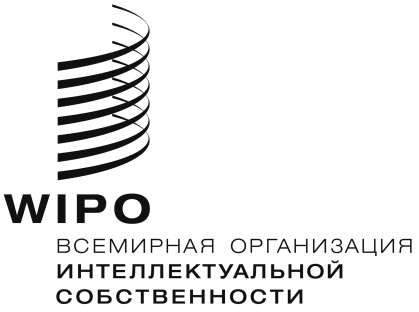 RWO/PBC/22/21    WO/PBC/22/21    WO/PBC/22/21    оригинал:  английскийоригинал:  английскийоригинал:  английскийдата:  14 июля 2014 г.дата:  14 июля 2014 г.дата:  14 июля 2014 г.